TERM 3 REPORT 2017 This term began on Wednesday 5thSeptember, 2017. During the first week almost all our teachers reported back to work except two who were on maternity leave. We were able to admit eight children amongst them 3 were children with special needs and 5 children without disability in different class age groups.  As usual learning kicked off on the second week and teachers were ready with their work plans. Being the last and the shortest term/semester of the year we had no time to waste. Towards the end of September we were invited to KTN Home studio for live morning show. Our children had several presentations to perfom namely; drumming, singing game, ballet and poem from children with hearing Impaired and it was a good experience.In relation to oral hygiene we had visitors from Spur Africa in conjunction with Colgate who instructed4 children on how to brush their teeth and they donated tooth brushes and toothpaste for all the children.16 children dropped out of school due to sickness, family issues such as getting fatigued of dropping and picking special needs children, Most parents are casual workers and when they have no work they relocate to upcountry. One of our staff attended training at Paulo’s home on the topic classroom management and behavior modification for the children with disability.We had our Pastoral Program Instruction lessons as usual every Tuesday and the children were divided into two age groups, motivated them to learn the word of God at their level. In addition 38 special needs children attended Hydrotherapy lessons every Wednesday. This helped the children develop fine and gross motor skills, and mobility skills. Learning went on as usual and we made sure children had covered the syllabus before the end of term. At the end of October we did our end of term assessment and the general performance was good. Most children had developed good reading skills.  On the 24th of October, we culminated with the graduation of 68 children amongst were three children with special needs who will transition to primary public schools in January 2018. On this day we had musical concert presentations from different age groups.   Achievements Better performance in the children noted in all the classes.A lot of progress shown among the children with special needs especially in life skills and academic due to therapy sessions.Increased number of parents who attended counseling sessions compared to other school terms/semesters. Health improvement amongst the children   who were malnourished.The teaching staff had a Monitoring and evaluation session at the end of the school learning term/semester.Challenges   Absentisms– Due to sickness, domestic issues we have several children not attending school for several weeks making them lag behind in class work and the special need children regress due to inconsistence therapy.School drop out – The number of pupils dropping out of school was higher as compared to other school learning terms/semesters by 2%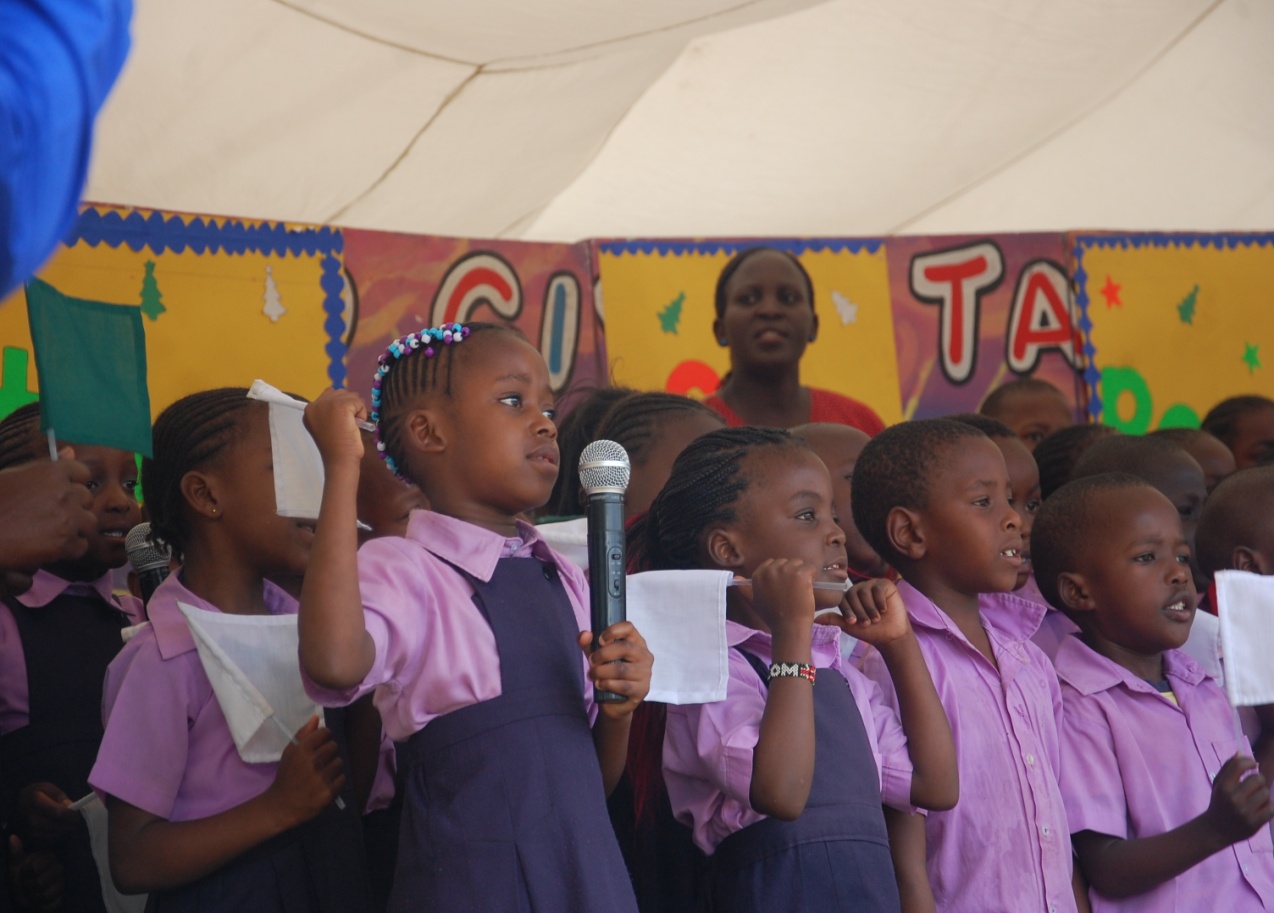 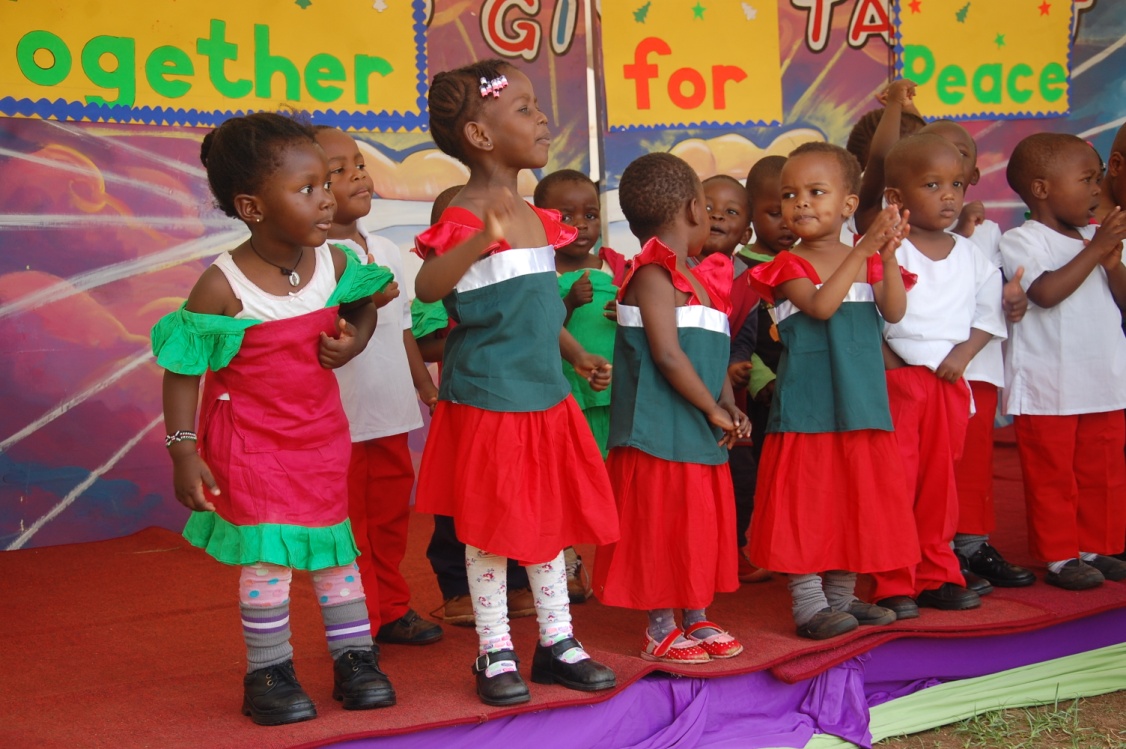 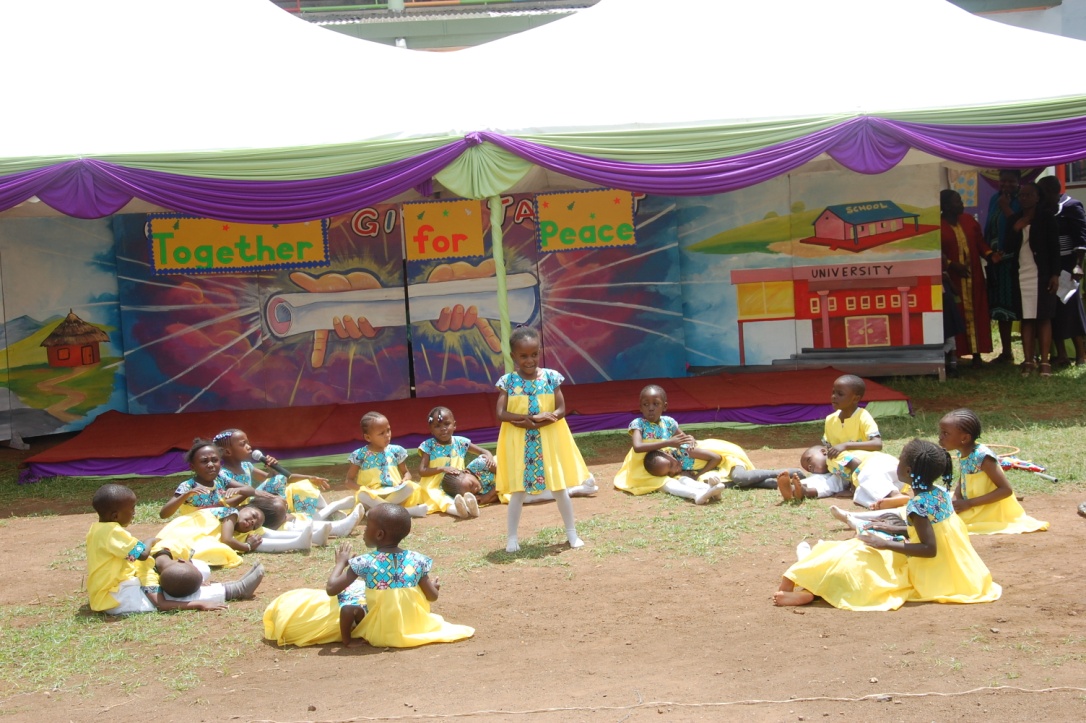 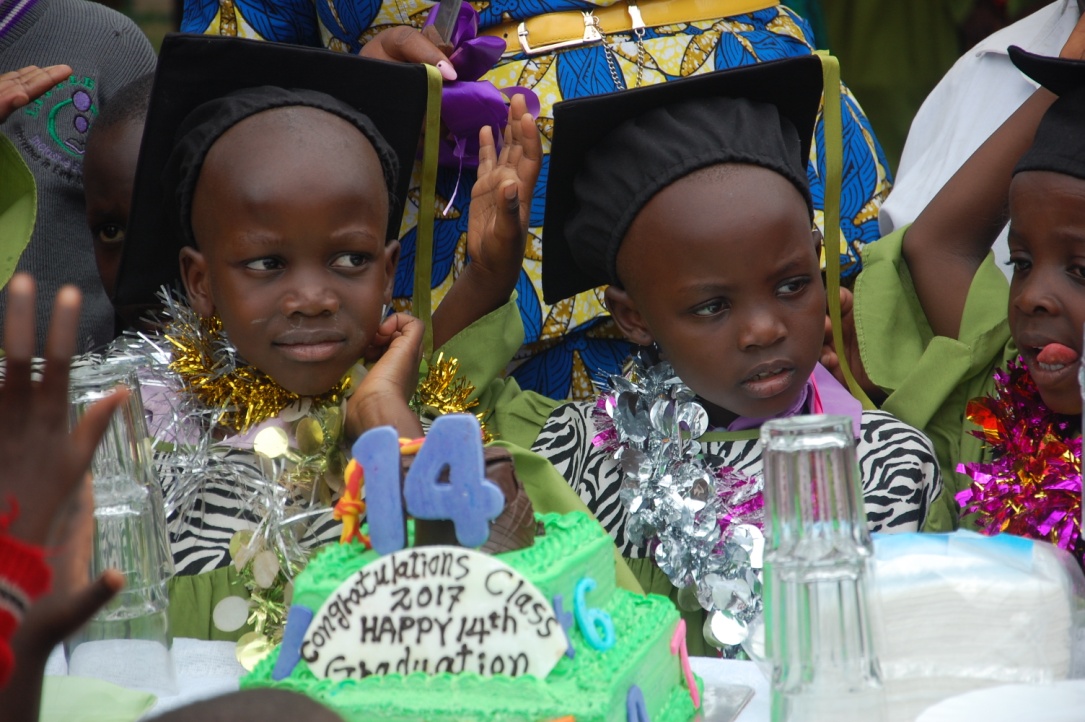 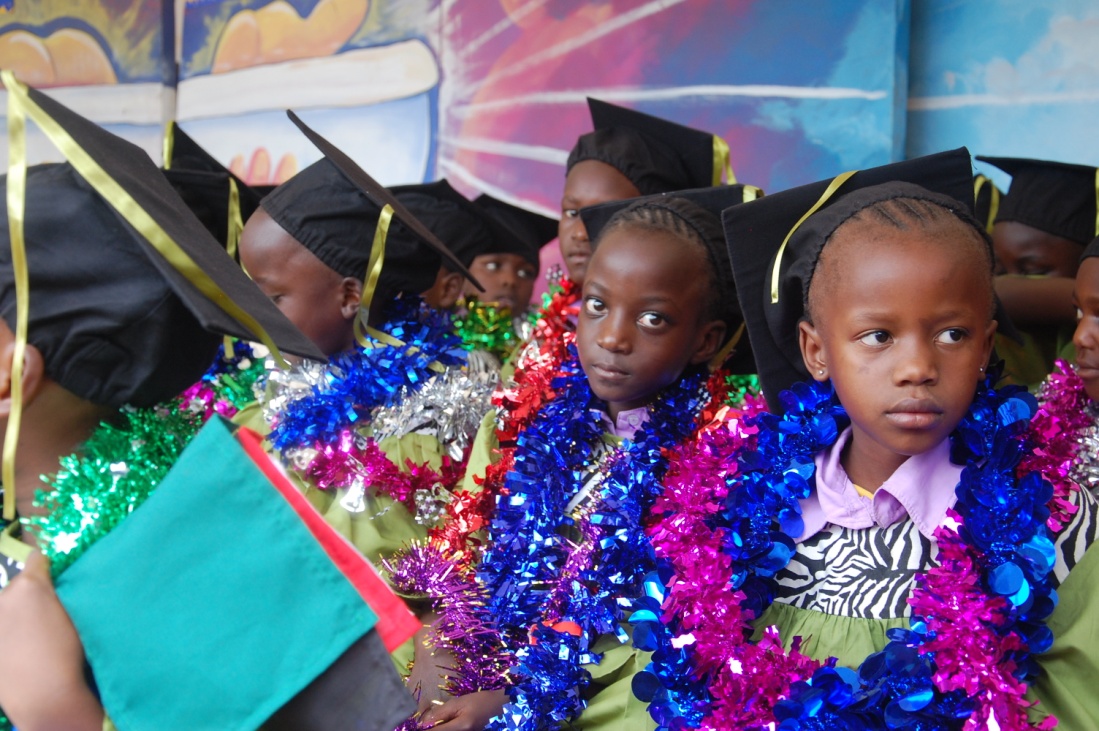 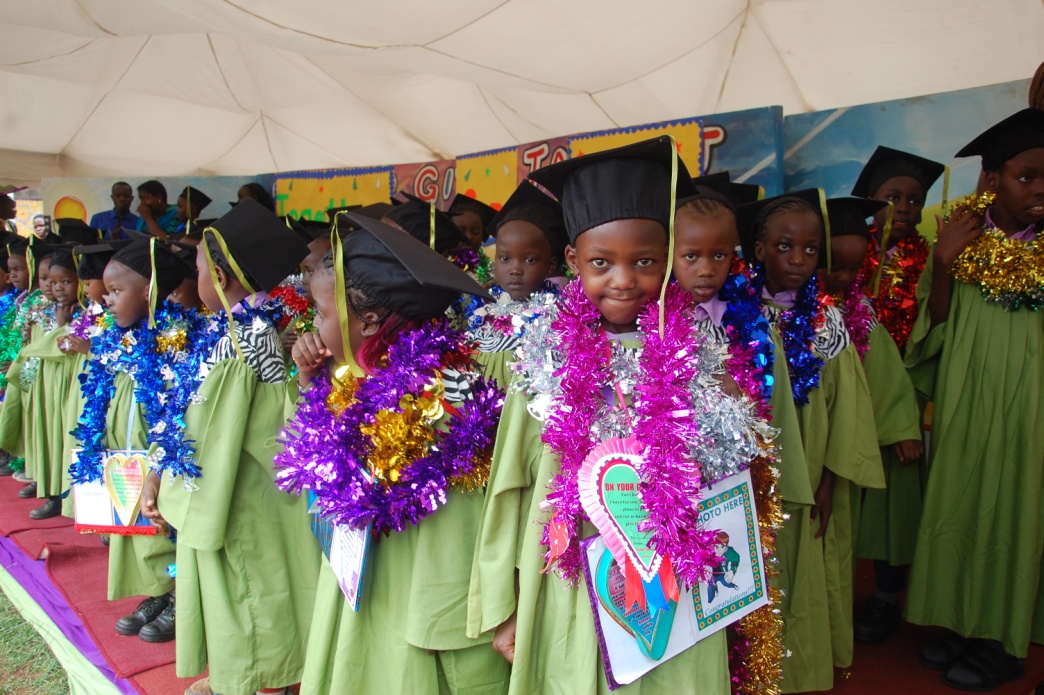 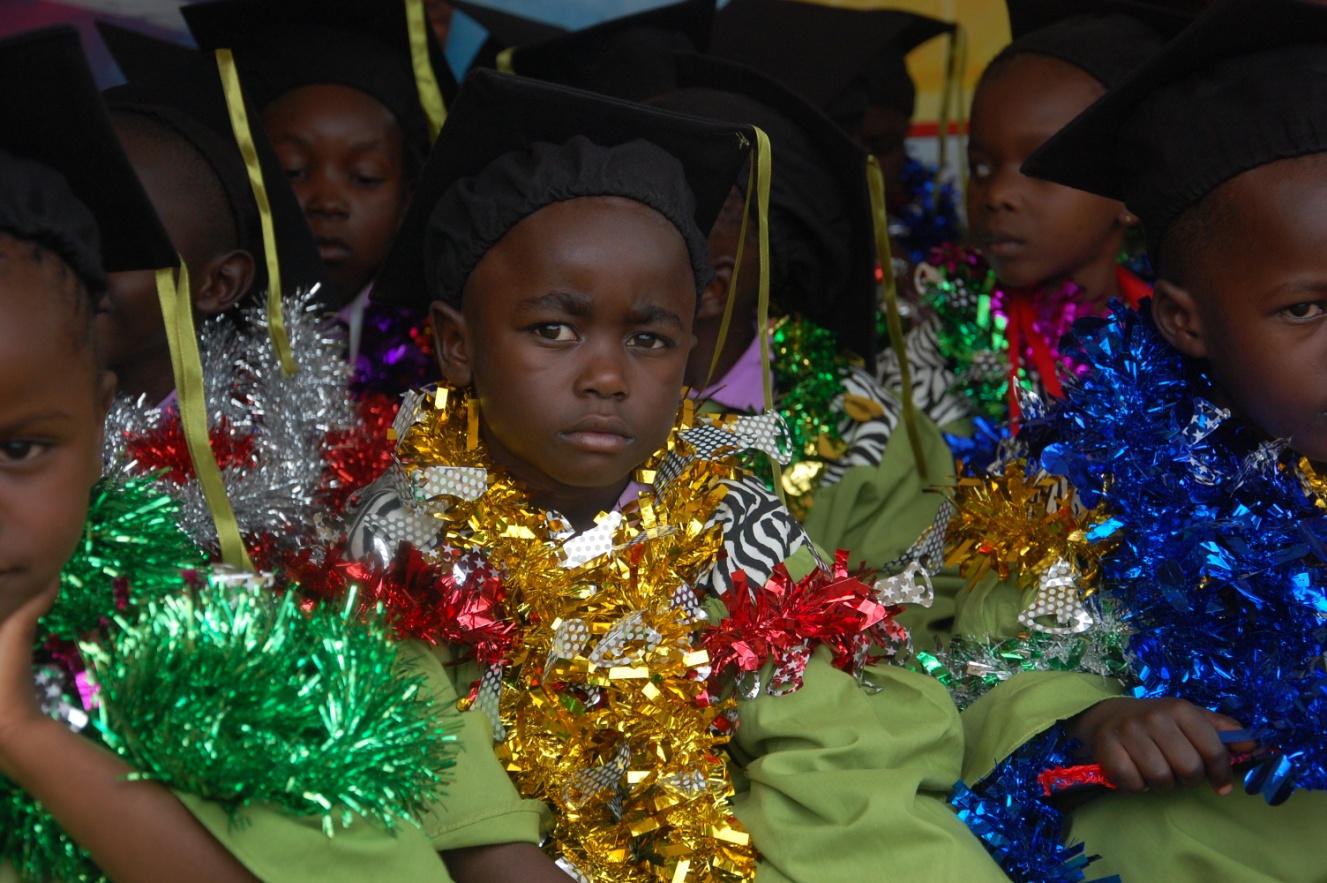 